SCIENCE & SUSTAINABILITYPrior to 2021 the following courses were part of the Science & Sustainability learning area – if you have completed any of these courses they will still count towards the overall learning areaEDUC 2066	Science & Sustainability 3:  Astronomy & the Universe  EDUC 1027	Science & Sustainability 1A:  Humans & Environments  Students should be aware that some courses have pre-requisites. You should check that you meet pre-requisites prior to enrolling in any course. Enrolment advice / Study Plan Email: EDC-TeachingLearning@unisa.edu.au 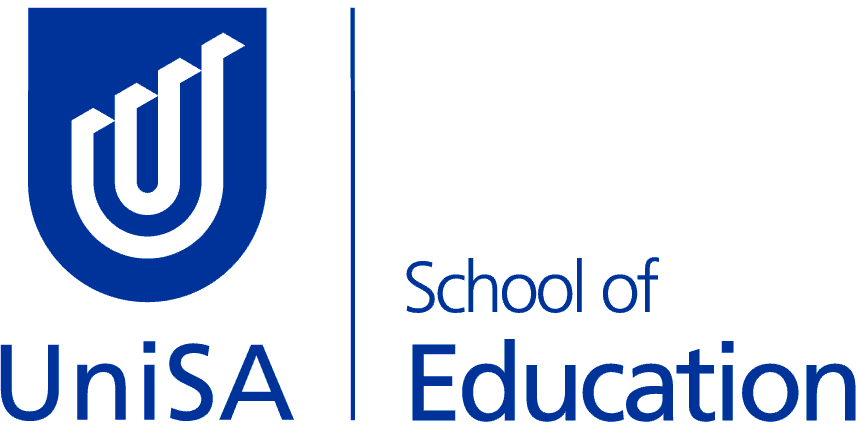 MBET - Bachelor of Education (Primary & Middle)Minor Course OptionsStudy Period/sEDUC 2065Science & Sustainability 1B:  Atmosphere & Climate  SP5EART 1010Earth Systems  SP2ENVT 1017Caring for CountrySP2BIOL 1047Human Body 1  SP2BIOL 1048Human Body 2  SP5PHYS 1015Earth & Space SP5BIOL 1014Biodiversity for the Environment  SP2BIOL 1015Sustainable Ecosystems (pre-requisite)SP5ENVT 1013Environment: A Human Perspective  SP2CHEM 1006Chemistry 100 (only if you have done SACE 2 Chemistry or equivalent)  SP2BIOL 4001Coastal Environments  SP1BIOL 1007Biology A SP2CHEM 1007Chemistry 101 (only if you have done SACE 2 Chemistry or equivalent) SP5